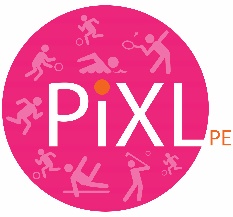 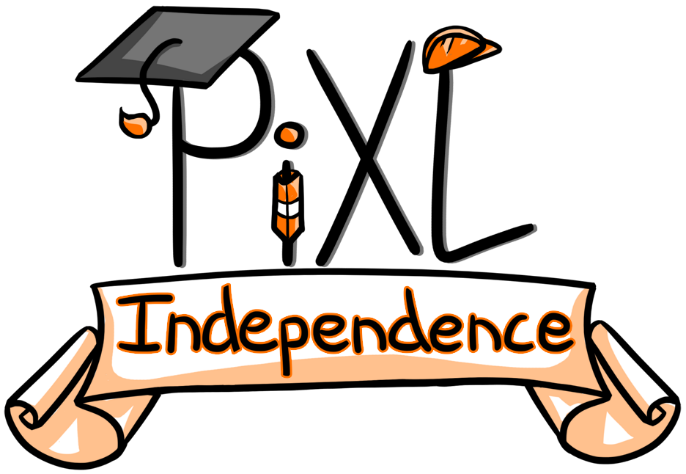 PiXL Independence:PE – Student BookletKS4Sports PsychologyContents: Quizzes – 10 credits eachReading Task – 50 credits Research Task – 30 creditsWebsite Task – 80 creditsLong Answer Questions – 100 credits Videos – 50 credits QuizzesComplete the quizzes.10 credits.Multiple Choice QuizA motor skill is:Predetermined skill created before the performanceAn action or task that has a target or goalA movement performed within minimum energyA fluent and co-ordinated movementWhich is not a characteristic of a skilful movement?AestheticEfficiencyCo-ordinatedFastA complex concept that involves interpretation is a definition for which key word?CognitivePerceptionThought AestheticA sprint start in swimming is an example of what type of skill?SimpleComplexFineOpenWhich one of the following is the best example of a closed skill?A free kick in footballA centre pass in netballA free throw in basketballA long corner in hockeyWhich of the following words is not part of the SMART principle?Specific MeasurableRewardingTimedWhich of the following is not a reason for not attaining a goal?You did not try hard enoughThe goal was unrealisticPoor techniqueOpponent abilityWhich of the following is an example of a performance goal?To win the long jump in an athletics competitionTo finish an Insanity work out classTo improve technique of a back somersault in trampoliningTo reach the finals of the netball competitionWhich of the following is a valid reason for setting a goal?To improve technique for your golf swingTo adapt the weather in a golf competitionTo finish last in the golf competitionTo reduce skill levelWhen you set a goal, which of the following should you not do?Pace yourselfReward yourselfPunish yourselfBe realisticAnxiety is:The feeling that something might go wrongThe feeling that something might go rightThe feeling that you are prepared for an eventThe feeling of calmnessWhich of the following is not a mental rehearsal technique?ImageryMental rehearsalSkill practiceSelective attentionWhich one of the following is an example of mental rehearsal in sports performance?Visualising the run up, jump and landing in high jumpControlling the heart rate through meditationWorrying about how your 100m race will goCompleting the hop, step, jump in triple jumpWhich one of the following is a somatic anxiety management technique?Warm UpCool DownRelaxationSkill PreparationSelective attention is:Performer concentrates on what is relevantPerformer concentrates on the whole picturePerformer concentrates on opponentsPerformer concentrates on the crowdWhich of the following is not a type of guidance?VisualVerbalWrittenManualWhich of the following is not a type of feedback?ConfidenceNegativePositive ExtrinsicWhich of the following is an example of mechanical guidance?Watching a video of a front somersaultListening to coach’s instructions on how to perform the front somersaultUsing a harness when performing the somersaultPerforming a forward roll to feet Knowledge of performance is:Beating another team 1-0 in a football matchScoring 9.6 at the end of a gymnastics floor routineMissing a free throw in basketballReceiving feedback from coach based on passing in netballWhich of the following is not an example of extrinsic feedback?Swimmer diving off the blocks feels that their legs are straightHockey player sees the ball go through the netReferee whistles for a bad tackleHandball players get sent off for 2 minutesFill in the Gap Quiz_____________________ is one in which a predetermined objective is accomplished with maximum efficiency with a minimum outlay of energy.When a footballer takes a free kick using the correct technique it looks good. This is known as ______________________.When you make a catch in the slip when playing cricket you have a lot of decisions to make, this is an example of a ____________________ skill.________________________________ are skills that involve intellectual ability of the performer.If the skill is closed, it is more effective to keep ____________________ so that the skill becomes grooved. ___________________ is important for monitoring and making you accountable for the target/goal that was set.A goal will be hard to reach if the goal set is too ________________________ at this time.__________________ goals are when the end result is all that is concerned. For example, whether you win or lose.When creating goals they need to be _____________________ so that goals are clear and unambiguous so there is more chance for them to be attained.Goals are put in place within sport so that performers are _____________________ to achieve their best and have the drive and inspiration to achieve._______________________________ is otherwise known as self talk, involves the participant in a sport being positive about past experiences.Visualising how to perform an activity from start to finish is known as _________________.______________ ____________________ can speed up your reaction to different situations and enables you to focus and concentrate due to allowing you to relax fully.When you block out the crowd when shooting a penalty in football, this is a type of mental preparation called ______________________________________._____________________________________ is the feeling or sense that we get when we are completing a movement.When a coach demonstrates how to perform a chest pass in netball, they are supporting the learning through _________________ guidance.An athlete gets _________________________ feedback when they perform a shot badly in basketball and they miss the shot.___________________ feedback is continuous feedback throughout the performance which comes from within the performer.An advantage of _________________________ guidance is it can reduce the fear of a performer whilst completing an activity.______________________________________ is gaining feedback at the end point when you win or lose the match.   Open Ended QuizUsing practical examples, explain what is meant by an open skill and a complex skill.Choosing a motor skill in sport, justify your classification of this skill on the environmental continuum.Using a sporting example, describe the main characteristics of a skilful movement.Describe how the classification of skill impacts on training and coaching.Using a practical example, outline the term ‘perception’ and its use in sport.How does goal setting optimise and improve performance?Give three reasons why goals may not be attained by a performer?Explain two benefits of setting appropriate goals.Why is it important that goals are achievable?Select two features of SMART goal setting, using practical examples describe the features of goal setting.Using a practical example, describe the term ‘mental rehearsal’?Give two advantages of positive thinking.Why is selective attention important in sport?Using a sporting example, explain how imagery can help to reduce anxiety.Describe how using mental preparation would aid your sports performance.Using practical examples show how negative feedback can be effective in sports performance.Explain the advantages and disadvantages of verbal guidance.Using practical examples, explain the term ‘manual guidance’.What is the difference between knowledge of results and knowledge of performance?What key factors are needed for feedback to be effective?Reading TaskRead and summarise the key ideas within the article – ideally in ten points. Create 5 questions relating to both the article and your specification.  50 credits.http://www.newspressnow.com/news/local_news/parents-as-teachers-evaluates-childrens-play-skills/article_05da8fa4-805e-5b2f-9d50-ad124230274a.html https://www.theet.com/news/free/schools-work-to-teach-importance-of-goal-setting-with-students/article_f6e2c826-a610-57ca-ad31-2717de2a6840.html https://sports.yahoo.com/underrated-notre-dame-heard-threatening-053701286.html http://www.theaustralian.com.au/business/opinion/feedback-the-key-to-improvement-in-sport-and-business/news-story/b3c14ac09ea0536c4b7f1b2b6a27798cResearch TaskResearch and find an article which supports or disclaims the ideas in the original article. Write a paragraph to summarise your findings. In this paragraph you must provide a sporting example to support your findings. 30 credits.Website TaskWebsite task: Select a website and design a power point presentation you could give to a group of students just beginning the GCSE PE course. Include of each slide key notes you could discuss.80 creditshttp://www.teachpe.com/sports_psychology/ability.php http://www.humankinetics.com/excerpts/excerpts/goal-setting-helps-athletes-perform https://www.sportpsych.org/nine-mental-skills-overview http://www.teachpe.com/resources/gcse/gcse-sports-psychology/guidance-and-feedback Long Answer QuestionsChoose a longer answer question from the question bank below. Write a response to the question. You must include a plan of what you are going to include, a key word board and your final written answer which is completed in full sentences and paragraphs. 100 creditsUsing practical examples, describe the four different types of guidance. Outline one benefit of each type of guidance.Using practical examples, explain how mental preparation can benefit sports performance.Feedback is an integral part of sports performance. Discuss the advantages and disadvantages of different methods of feedback within sport. Explain the SMART principle of goal setting and outline why goal setting is important for an active healthy lifestyle. Skills within sport are classified to make it clearer about what is required to learn and perform within a particular skill. Using sporting examples, explain both the environmental and difficulty continuum.VideosProduce a video that shows the use of the body in a practical way. The video must include key sporting examples and clear explanations of what is occurring within the video. Try to include the whole unit topic in one video. 50 credits per topic.Characteristics of skilful movementClassification of skillGoal SettingMental PreparationTypes of guidanceTypes of feedbackCommissioned by The PiXL Club Ltd.This resource is strictly for the use of member schools for as long as they remain members of The PiXL Club. It may not be copied, sold, or transferred to a third party or used by the school after membership ceases. Until such time it may be freely used within the member school.All opinions and contributions are those of the authors. The contents of this resource are not connected with, or endorsed by, any other company, organisation or institution.PiXL Club Ltd endeavour to trace and contact copyright owners. If there are any inadvertent omissions or errors in the acknowledgements or usage, this is unintended and PiXL will remedy these on written notification.